ՈՐՈՇՈՒՄ N 73-Ա30 ՀՈՒՆԻՍԻ 2020թ.ՀՈՂԱՄԱՍԻ  ՆՊԱՏԱԿԱՅԻՆ ՆՇԱՆԱԿՈՒԹՅԱՆ  ՓՈՓՈԽՈՒԹՅԱՆ ՆՊԱՏԱԿՈՎ ՀԱՅԱՍՏԱՆԻ ՀԱՆՐԱՊԵՏՈՒԹՅԱՆ ՍՅՈՒՆԻՔԻ ՄԱՐԶԻ ԿԱՊԱՆ ՀԱՄԱՅՆՔԻ ՍՅՈՒՆԻՔ ԳՅՈՒՂԻ ՀՈՂԵՐԻ ՕԳՏԱԳՈՐԾՄԱՆ ԺԱՄԱՆԱԿԱՎՈՐ ՍԽԵՄԱՅՈՒՄ ՆԱԽԱՏԵՍՎՈՂ ՓՈՓՈԽՈՒԹՅԱՆԸ  ՀԱՎԱՆՈՒԹՅՈՒՆ ՏԱԼՈՒ ՄԱՍԻՆՂեկավարվելով «Տեղական ինքնակառավարման մասին» Հայաստանի Հանրապետության օրենքի 18-րդ հոդվածի 1-ին մասի 29-րդ կետով, Հայաստանի Հանրապետության Հողային օրենսգրքի 3-րդ հոդվածի 1-ին կետով, համաձայն Հայաստանի Հանրապետության կառավարության 2011 թվականի դեկտեմբերի 29-ի թիվ 1918-Ն որոշման և  հաշվի առնելով Կապան համայնքի ղեկավարի  առաջարկությունը,  համայնքի ավագանին որոշում  է.1. Հավանություն տալ Հայաստանի Հանրապետության Սյունիքի մարզի Կապան համայնքի Սյունիք գյուղի հողերի օգտագործման ժամանակավոր սխեմայում առաջարկվող փոփոխությանը, ըստ որի նախատեսվում է համայնքի վարչական տարածքում գտնվող, քաղաքացու սեփականություն հանդիսացող գյուղատնտեսական նշանակության հողերից 0,1313 հեկտար վարելահողը /կադաստրային ծածկագիր՝ 09-082-0563-0005-ից/ փոխադրել ջրային հողերի կատեգորիա՝ ձկնաբուծական լճակի սպասարկման համար: 2. Համայնքի ղեկավարին՝ կազմել և օրենսդրությամբ սահմանված կարգով հողերի օգտագործման ժամանակավոր սխեմաների համաձայնեցման միջգերատեսչական հանձնաժողովի համաձայնեցմանը ներկայացնել համապատասխան հողաշինարական գործը:Կողմ( 9 )`  ԱՆՏՈՆՅԱՆ ԱՐԵՆ                                  ՀԱՐՈՒԹՅՈՒՆՅԱՆ ՀԱՅԿ          ԱՍՐՅԱՆ ՎԱՉԵ				       ՄԵՍՐՈՊՅԱՆ ՆԱՊՈԼԵՈՆ	  ԴԱՎԹՅԱՆ ՆԱՐԵԿ                                 ՄԿՐՏՉՅԱՆ ԱՐԱ	   ԿՈՍՏԱՆԴՅԱՆ ԻՎԱՆ                             ՄՈՎՍԻՍՅԱՆ ԺԱՆ  ՀԱՐՈՒԹՅՈՒՆՅԱՆ ԿԱՄՈ                                             Դեմ ( 0 )Ձեռնպահ ( 0 )                   ՀԱՄԱՅՆՔԻ ՂԵԿԱՎԱՐ   		           ԳԵՎՈՐԳ ՓԱՐՍՅԱՆ2020թ. հունիսի 30ք. Կապան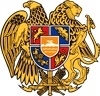 ՀԱՅԱՍՏԱՆԻ ՀԱՆՐԱՊԵՏՈՒԹՅՈՒՆ
ՍՅՈՒՆԻՔԻ ՄԱՐԶ
ԿԱՊԱՆ  ՀԱՄԱՅՆՔԻ  ԱՎԱԳԱՆԻ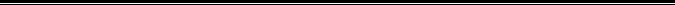 